Белгородская областьСтарооскольский  городской округмуниципальное бюджетное учреждение дополнительного образования «Детская музыкальная школа № 4»(МБУ ДО «ДМШ №4»)АННОТАЦИЯна дополнительную предпрофессиональную общеобразовательную программу в области музыкального искусства «Музыкальный фольклор»Срок обучения 8 летНастоящая  предпрофессиональная  общеобразовательная  программа  в  области музыкального  искусства  «Музыкальный  фольклор»  составлена  на  основе  федеральных государственных  требований  (далее  -  ФГТ),  которые  устанавливают  требования  к минимуму  содержания,  структуре  и  условиям  реализации  дополнительной предпрофессиональной  программы  в  области  музыкального  искусства  "Музыкальный фольклор"  (далее  -  программа  "Музыкальный  фольклор")  и  сроку  обучения  по  этой программе,  являются  обязательными  при  ее  реализации  детскими  школами  искусств  повидам  искусств,  профессиональными  образовательными  организациями  и образовательными организациями высшего образования в области искусств при наличии соответствующей лицензии на осуществление образовательной деятельности.   ФГТ  учитывают  возрастные  и  индивидуальные  особенности  обучающихся  и направлены на: -  выявление  одаренных  детей  в  области  музыкального искусства  в  раннем  детском возрасте; -  создание  условий  для  художественного  образования,  эстетического  воспитания, духовно-нравственного развития детей; - приобретение детьми знаний, умений и навыков в области ансамблевого пения; -  приобретение  детьми  знаний,  умений  и  навыков  игры  на  музыкальном инструменте,  позволяющих  исполнять  музыкальные  произведения  в  соответствии  с необходимым уровнем музыкальной грамотности и стилевыми традициями; - приобретение детьми опыта творческой деятельности; -  овладение  детьми  духовными  и  культурными  ценностями  народов  мира  и Российской Федерации; - подготовку одаренных детей к поступлению в профессиональные образовательные организации  и  образовательные  организации  высшего  образования,  реализующие профессиональные образовательные программы в области музыкального искусства. Программа  "Музыкальный  фольклор"ориентированы на: - воспитание и развитие у обучающихся личностных качеств, позволяющих уважать и принимать духовные и культурные ценности разных народов; -  формирование  у  обучающихся  эстетических  взглядов,  нравственных  установок  и потребности общения с духовными ценностями; - формирование  у  обучающихся  умения самостоятельно воспринимать и оценивать культурные ценности; -  воспитание  детей  в  творческой  атмосфере,  обстановке  доброжелательности, эмоционально-нравственной отзывчивости, а также профессиональной требовательности; -  формирование  у  одаренных  детей  комплекса  знаний,  умений  и  навыков, позволяющих в дальнейшем осваивать профессиональные образовательные программы в области музыкального искусства; -  выработку  у  обучающихся  личностных  качеств,  способствующих  восприятию  в достаточном объеме учебной информации, умению планировать свою домашнюю работу, приобретению  навыков  творческой  деятельности.Срок освоения программы "Музыкальный фольклор" для детей, поступивших в организацию,  осуществляющую  образовательную  деятельность  в  первый  класс  в  возрасте  с  шести  лет  шести  месяцев  до  девяти  лет, составляет  8  лет.  Срок  освоения  программы  "Музыкальный  фольклор"  для  детей,  не  закончивших освоение  образовательной  программы  основного  общего  или  среднего  общего образования и планирующих поступление в образовательные организации, реализующие профессиональные  образовательные  программы  в  области  музыкального  искусства, может быть увеличен на 1 год. Результатом  освоения  программы  "Музыкальный  фольклор"  является приобретение  обучающимися  следующих  знаний,  умений  и  навыков  в  предметных областях: в области музыкального исполнительства: а) вокального ансамблевого: -  знания  характерных  особенностей  народного  пения,  вокально-хоровых  жанров  и основных стилистических направлений ансамблевого исполнительства; - знания музыкальной терминологии; -  умения  грамотно  исполнять  музыкальные  произведения  как  сольно,  так  и  в составах фольклорных коллективов; - умения самостоятельно разучивать вокальные партии; -  умения  сценического  воплощения  народной  песни,  народных  обрядов  и  других этнокультурных форм бытования фольклорных традиций; - навыков фольклорной импровизации сольно и в ансамбле; - первичных навыков в области теоретического анализа исполняемых произведений; - навыков публичных выступлений; б) инструментального: -  знания  характерных  особенностей  музыкальных  жанров  и  основных стилистических направлений; - знания музыкальной терминологии; - умения грамотно исполнять музыкальные произведения на народном инструменте; - умения самостоятельно разучивать музыкальные произведения различных жанров и стилей; - умения создавать художественный образ при исполнении на народном инструменте музыкального произведения; -  умения  самостоятельно  преодолевать  технические  трудности  при  разучивании несложного музыкального произведения; -  умения  аккомпанировать  при  исполнении  несложных  вокальных  музыкальных произведений; - навыков чтения с листа несложных музыкальных произведений; - навыков подбора по слуху музыкальных произведений; - первичных навыков в области теоретического анализа исполняемых произведений; - навыков публичных выступлений; в области теории и истории музыки: - знания музыкальной грамоты; - первичных знаний об основных эстетических и стилевых направлениях в области музыкального искусства; -  знаний  особенностей  национальной  народной  музыки  и  ее  влияния  на специфические черты композиторских школ; -  умения  использовать  полученные  теоретические  знания  при  вокальном ансамблевом  исполнительстве  и  исполнительстве  музыкальных  произведений  на инструменте; - навыков восприятия элементов музыкального языка; - сформированных вокально-интонационных навыков и ладового чувства; -  навыков  вокального  исполнения  музыкального  текста,  в  том  числе  путем группового (ансамблевого) и индивидуального сольфеджирования, пения с листа; - навыков анализа музыкального произведения; - навыков записи музыкального текста по слуху; - первичных навыков и умений по сочинению музыкального текста. Программа "Музыкальный фольклор", разработанная образовательной организацией на основании настоящих ФГТ, должна содержать следующие разделы: - пояснительную записку; - планируемые результаты освоения обучающимися ОП; - учебный план; - график образовательного процесса; - программы учебных предметов; - систему  и  критерии  оценок  промежуточной  и  итоговой  аттестации  результатов освоения ОП обучающимися; При  реализации  программы  "Музыкальный  фольклор"  со  сроком  обучения  8  лет общий объем аудиторной нагрузки обязательной части составляет 2039 часов, в том числе по предметным областям (ПО) и учебным предметам (УП): ПО.01.  Музыкальное  исполнительство: УП.01.  Фольклорный  ансамбль  -  1184  часа, УП.02. Музыкальный инструмент - 329 часов. ПО.02. Теория и история музыки: УП.01. - Сольфеджио - 263 часа, УП.02. Народное музыкальное  творчество  -  131  час,  УП.03.  Музыкальная  литература  (зарубежная, отечественная) - 132 часа. При  реализации  программы  "Музыкальный  фольклор"  с  дополнительным  годом обучения к ОП со сроком обучения 8 лет общий объем аудиторной нагрузки обязательной части  составляет  2352,5  часа,  в  том  числе  по  предметным  областям  (ПО)  и  учебным предметам (УП): ПО.01. Музыкальное исполнительство: УП.01. Фольклорный ансамбль - 1349 часов, УП.02. Музыкальный инструмент - 395 часов. ПО.02. Теория и история музыки: УП.01. Сольфеджио - 312,5 часа, УП.02. Народное музыкальное  творчество  -  131  час,  УП.03.  Музыкальная  литература  (зарубежная, отечественная) - 165 часов. Вариативная  часть  дает  возможность  расширения  и  (или)  углубления  подготовки обучающихся, определяемой содержанием обязательной части, получения обучающимися дополнительных  знаний,  умений  и  навыков.  Учебные  предметы  вариативной  части определяются  образовательной  организацией  самостоятельно Изучение  учебных  предметов  учебного  плана  и  проведение  консультаций осуществляются  в  форме  индивидуальных  занятий,  мелкогрупповых  занятий (численностью от 4 до 10 человек, по ансамблевым учебным предметам - от 2-х человек), групповых занятий (численностью от 11 человек). Оценка  качества  реализации  ОП  включает  в  себя  текущий  контроль успеваемости, промежуточную и итоговую аттестацию обучающихся. В качестве средств текущего контроля успеваемости образовательной организацией могут  использоваться  контрольные  работы,  устные  опросы,  письменные  работы, тестирование,  академические  концерты,  прослушивания,  технические  зачеты.  Промежуточная  аттестация  проводится  в  форме  контрольных  уроков,  зачетов  и экзаменов. Контрольные  уроки, зачеты и экзамены могут проходить в виде технических зачетов, академических концертов, исполнения концертных программ, письменных работ и  устных  опросов.  По завершении изучения учебных предметов по итогам промежуточной аттестации обучающимся  выставляется  оценка,  которая  заносится  в  свидетельство  об  окончанииобразовательной организации. По  окончании  полугодий  учебного  года  по  каждому  учебному  предмету выставляются  оценки.  Оценки  обучающимся  могут  выставляться  и  по  окончании четверти. Требования  к  содержанию  итоговой  аттестации  обучающихся  определяются образовательной организацией на основании настоящих ФГТ. Итоговая аттестация проводится в форме выпускных экзаменов: 1) Фольклорный ансамбль; 2) Сольфеджио; 3) Музыкальный инструмент. По  итогам  выпускного  экзамена  выставляется  оценка  "отлично",  "хорошо", "удовлетворительно",  "неудовлетворительно".  Аннотацияна дополнительную предпрофессиональную общеобразовательную программу в области музыкального искусства «Музыкальный фольклор»ПО.01. УП. 01. Фольклорный ансамбльПрограмма учебного предмета «Фольклорный ансамбль» является частью дополнительной предпрофессиональной программы в области музыкального искусства «Музыкальный фольклор» и разработана на основе федеральных государственных требований и с учётом обеспечения преемственности программы «Музыкальный фольклор» и основных профессиональных образовательных программ среднего и высшего профессионального образования в области музыкального искусства.     Целями учебной дисциплины являются:- создание условий для развития музыкально-творческих способностей детей на основе приобретённых ими знаний, умений и навыков ансамблевого исполнительства;- развитие мотивации личности учащихся к познанию и творчеству   через ансамблевое исполнительство;- развитие музыкального вкуса;приобщение учащихся к народной культуре, к мировым художественным ценностям;Результатом  освоения  программы  "Фольклорный ансамбль"  является приобретение  обучающимися  следующих  знаний,  умений  и  навыков: - знание  начальных  основ  песенного  фольклорного  искусства,  особенностей оформления  нотации  народной  песни,  художественно-исполнительских  возможностей вокального коллектива; - знание профессиональной терминологии; -  навыки  коллективного  ансамблевого  исполнительского  творчества,  в  том  числе исполнения театрализованных фольклорных композиций; - умения самостоятельно разучивать вокальные партии; -  умения  сценического  воплощения  народной  песни,  народных  обрядов  и  других этнокультурных форм бытования фольклорных традиций; - сформированные практические навыки исполнения народно-песенного репертуара; - формирование навыков владения различными манерами пения; - навыки фольклорной импровизации (соло и в ансамбле); - навыки  аккомпанирования  голосу  в  работе  и  концертном  исполнении  вокальных произведений различных жанров. Затраты учебного времени, предусмотренного на освоение учебного предмета «Фольклорный ансамбль», на максимальную, самостоятельную нагрузку обучающегося и аудиторные занятия:Объём времени на самостоятельную работу определяется с учётом сложившихся педагогических традиций и методической целесообразности. К внеаудиторной работе относятся следующие виды работы: выполнение домашних заданий, подготовка к концертным выступлениям, посещение концертов, участие учащихся в концертных мероприятиях.Учебный материал распределяется по годам обучения – классам. Каждый класс имеет свои дидактические задачи и объём времени, предусмотренный для освоения учебного материала.   Распределение по классам музыкального материала происходит по принципу последовательного систематического охвата всех необходимых для развернутых форм музицирования проблем. Основным репертуаром, на основе которого решаются основные задачи данного учебного предмета, является классическая и народная музыка, в которой сконцентрированы главные ценности данного вида искусства, а также лучшие образцы современной музыки академических и массовых жанров.Видами аттестации по предмету «Фольклорный ансамбль» являются текущий контроль (по четвертям) и промежуточная аттестация в конце каждого учебного года с 4 по 7 классы. В 9 классе промежуточная аттестация проходит в конце I полугодия.Текущая аттестация может проводиться в форме контрольных уроков, зачётов, а также концертных выступлений. Текущий контроль успеваемости проводится за счёт аудиторного времени, предусмотренного на учебный предмет. Основными формами промежуточной аттестации являются зачет или концертное выступление. Контрольные уроки и зачеты в рамках промежуточной аттестации проводятся в конце учебных полугодий в счет аудиторного времени, предусмотренного на ансамбль. В конце 7 класса проводится итоговая аттестация по предмету «Фольклорный ансамбль». Оценка, которая заносится в свидетельство об окончании образовательного учреждения, выставляется с учётом результатов всех предыдущих аттестаций.Аннотацияна дополнительную предпрофессиональную общеобразовательную программу в области музыкального искусства «Музыкальный фольклор»ПО.01. УП. 02. Музыкальный инструментПрограмма учебного предмета «Музыкальный инструмент» является частью дополнительной предпрофессиональной программы в области музыкального искусства «Музыкальный инструмент» и разработана на основе федеральных государственных требований и с учётом обеспечения преемственности программы «Музыкальный инструмент» и основных профессиональных образовательных программ среднего и высшего профессионального образования в области музыкального искусства.     Целями учебной дисциплины являются:- создание условий для развития музыкально-творческих способностей детей на основе приобретённых ими знаний, умений и навыков ансамблевого исполнительства;- развитие мотивации личности учащихся к познанию и творчеству   через ансамблевое исполнительство;- развитие музыкального вкуса;- приобщение учащихся к народной культуре, к мировым художественным ценностям;Результатом  освоения  программы  "Музыкальный инструмент"  является приобретение  обучающимися  следующих  знаний,  умений  и  навыков: -  воспитание  у  обучающегося  интереса  к  восприятию  музыкального  искусства, самостоятельному музыкальному исполнительству; -  сформированный  комплекс  исполнительских  знаний,  умений  и  навыков, позволяющий использовать многообразные возможности музыкального инструмента для достижения наиболее убедительной интерпретации авторского текста; - знание инструментального репертуара, включающего произведения разных стилей и жанров в соответствии с программными требованиями; - знание художественно-исполнительских возможностей музыкального инструмента; - знание профессиональной терминологии; -  наличие  умений  по  чтению  с  листа  и  транспонированию  музыкальных произведений разных жанров и форм; -  навыки  по  воспитанию  слухового  контроля,  умению  управлять  процессом исполнения музыкального произведения; - навыки по использованию музыкально-исполнительских средств выразительности, выполнению анализа исполняемых произведений, владению различными видами техники исполнительства; -  навыки  по  решению  музыкально-исполнительских  задач,  обусловленные художественным  содержанием  и  особенностями  формы,  жанра  и  стиля  музыкального произведения; -  наличие  музыкальной  памяти,  полифонического  мышления,  мелодического, ладогармонического, тембрового слуха. Затраты учебного времени, предусмотренного на освоение учебного предмета «Музыкальный инструмент», на максимальную, самостоятельную нагрузку обучающегося и аудиторные занятия:Объём времени на самостоятельную работу определяется с учётом сложившихся педагогических традиций и методической целесообразности. К внеаудиторной работе относятся следующие виды работы: выполнение домашних заданий, подготовка к концертным выступлениям, посещение концертов, участие учащихся в концертных мероприятиях.Учебный материал распределяется по годам обучения – классам. Каждый класс имеет свои дидактические задачи и объём времени, предусмотренный для освоения учебного материала.   Распределение по классам музыкального материала происходит по принципу последовательного систематического охвата всех необходимых для развернутых форм музицирования проблем. Основным репертуаром, на основе которого решаются основные задачи данного учебного предмета, является классическая и народная музыка, в которой сконцентрированы главные ценности данного вида искусства, а также лучшие образцы современной музыки академических и массовых жанров.Видами аттестации по предмету «Музыкальный инструмент» являются текущий контроль (по четвертям) и промежуточная аттестация в конце каждого учебного года с 4 по 7 классы. В 9 классе промежуточная аттестация проходит в конце I полугодия.Текущая аттестация может проводиться в форме контрольных уроков, зачётов, а также концертных выступлений. Текущий контроль успеваемости проводится за счёт аудиторного времени, предусмотренного на учебный предмет. Основными формами промежуточной аттестации являются зачет или концертное выступление. Контрольные уроки и зачеты в рамках промежуточной аттестации проводятся в конце учебных полугодий в счет аудиторного времени, предусмотренного на ансамбль. В конце 7 класса проводится итоговая аттестация по предмету «Музыкальный инструмент». Оценка, которая заносится в свидетельство об окончании образовательного учреждения, выставляется с учётом результатов всех предыдущих аттестаций.Аннотацияна дополнительную предпрофессиональную общеобразовательную программу в области музыкального искусства «Музыкальный фольклор»ПО.02. УП. 01. СольфеджиоАктуальность рабочей программы учебного предмета «Сольфеджио» обусловлена изменениями, внесёнными в закон № 273-ФЗ «Об образовании в Российской Федерации», предлагающий реализацию в ДШИ дополнительных предпрофессиональных общеобразовательных программ в области музыкального искусства.Программа учебного предмета «Сольфеджио» разработана на основе федеральных государственных требований к дополнительной предпрофессиональной общеобразовательной программе в области музыкального искусства по специальности: «Музыкальный фольклор». Предмет «Сольфеджио» в современной музыкальной школе включает в себя: пение по нотам, слуховой анализ, интонационные упражнения, диктант, чтение с листа, ритмические упражнения. Полученные на уроках сольфеджио знания и формируемые умения и навыки, помогают ученикам в их занятиях на инструменте и в изучении предметов в области музыкального искусства.Срок реализации программы для детей, поступивших в образовательное учреждение в первый класс в возрасте с шести лет шести месяцев до девяти, составляет 8 лет. 9-й год предусмотрен для учащихся, готовящихся к поступлению в средние и высшие специальные музыкальные заведения.Срок реализации программы для детей, поступивших в образовательное учреждение в первый класс в возрасте с 10 до 12 лет, составляет 5 лет. 6-й год предусмотрен для учащихся, готовящихся к поступлению в средние и высшие специальные музыкальные заведения.Объем учебного времени, предусмотренный учебным планом образовательного учреждения на реализацию учебного предмета «Сольфеджио»:                	Нормативный срок обучения 8(9) лет,	 Форма проведения учебных аудиторных занятий: мелкогрупповая (от 4 до 10 человек), рекомендуемая продолжительность урока от 40 минут.       Цель предмета:       Развитие музыкально-творческих способностей обучающихся на основе приобретенных теоретических  знаний, умений и навыков; 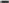 способствование музыкальному воспитанию обучающихся, расширению их общего музыкального кругозора; формирование музыкального вкуса, развитие музыкального слуха, памяти, мышления.                ЗАДАЧИ:развитие у обучающихся чувства метроритма, музыкально-слуховых способностей, музыкального мышления, музыкальной памяти;формирование знаний музыкальных стилей, развитие художественного вкуса, владение музыкальной терминологией;формирование практических навыков и умение использовать их в самостоятельной работе с музыкальным материалом; формирование у одаренных детей осознанной мотивации к продолжению профессионального обучения и подготовка их к поступлению в средние и высшие образовательные учреждения.Программа учебного предмета «сольфеджио» содержит:сведения о содержании разделов дисциплины (интонационные упражнения, сольфеджирование и чтение с листа, ритмические упражнения, слуховой анализ, музыкальный диктант и творческие задания.)распределение учебного материала по годам обучениятребования к уровню подготовки обучающихсяФормы и методы контроля: текущий, промежуточный, итоговый.Текущий контроль осуществляется регулярно преподавателем на уроках.Промежуточный контроль-контрольный урок в конце каждого учебного года.   Учебным планом предусмотрен промежуточный контроль в форме экзамена в 6 полугодии (5-летний срок обучения) и 12 полугодии (8-летний срок обучения). Итоговый контроль осуществляется по окончании курса обучения: при 5-летнем сроке обучения-в 10 полугодии, при 8- летнем сроке обучения-16 полугодии.Методическое обеспечение учебного процесса.Аннотацияна дополнительную предпрофессиональную общеобразовательную программу в области музыкального искусства «Музыкальный фольклор»ПО.02. УП. 02. Народное музыкальное творчествоПрограмма учебного предмета «Народное музыкальное творчество» разработана на основе с учетом федеральных государственных требований к дополнительным предпрофессиональным общеобразовательным программам в области музыкального искусства «Музыкальный фольклор»Срок реализации учебного предмета «Народное музыкальное творчество» для детей, поступивших в образовательное учреждение в 1 класс в возрасте с шести лет шести месяцев до девяти лет, составляет 4 года.Цель: воспитание культуры слушания и восприятия музыки на основе формирования представлений о музыке как виде искусства, а также развитие музыкально-творческих способностей, приобретение знаний, умений и навыков в области музыкального искусства.Требования к уровню подготовки: наличие первоначальных знаний о музыке, как виде искусства, ее основных составляющих, в том числе о музыкальных инструментах, исполнительских коллективах (хоровых, оркестровых), основных жанрах;владение навыками восприятия музыкального образа и умение передавать свое впечатление в словесной характеристике (эпитеты, сравнения, ассоциации).          -  знание  жанров  отечественного  народного  музыкального  творчества,  обрядов  и народных праздников;          - знание особенностей исполнения народных песен;           - знание специфики средств выразительности музыкального фольклора;          - умение анализировать музыкальный фольклор, владение навыками его записи;           - умение применять теоретические знания в исполнительской практике.АННОТАЦИЯна программу учебного предметаПО.02.УП.03 МУЗЫКАЛЬНАЯ ЛИТЕРАТУРА Актуальность рабочей программы учебного предмета «Музыкальная литература» обусловлена изменениями, внесёнными в закон № 273-ФЗ «Об образовании в Российской Федерации», предлагающий реализацию в ДШИ дополнительных предпрофессиональных общеобразовательных программ в области музыкального искусства.Программа учебного предмета «Музыкальная литература» разработана на основе федеральных государственных требований к дополнительным предпрофессиональным общеобразовательным программам в области музыкального искусства по специальности: «Музыкальный фольклор». Предмет «Музыкальная литература» в современной музыкальной школе учитывает возрастные и индивидуальные особенности обучающихся и включает в себя:           Формирование основ эстетических взглядов, художественного вкуса, побуждение интереса к музыкальному искусству и музыкальной деятельности;Получение первичных знаний о роли и значении музыкального искусства в системе культуры, духовно-нравственном развитии человека;Формирование навыков по выполнению теоретического анализа музыкального произведения - формы стилевых особенностей, жанровых черт, фактурных, метроритмических и ладовых особенностей;Получение знаний основных исторических периодов развития зарубежного и отечественного музыкального искусства во взаимосвязи с другими видами искусств;Знакомство с творческими биографиями зарубежных и отечественных композиторов согласно программным требованиям;Освоение знаний профессиональной музыкальной терминологии;Приобретение умений определять на слух фрагменты того или иного изученного музыкального произведения;Формирование навыков по восприятию музыкального произведения, умение выражать его понимание свое отношение к нему, обнаруживать ассоциативные связи с другими видами искусств.Срок реализации программы для детей, поступивших в образовательное учреждение в первый класс в возрасте с шести лет шести месяцев до девяти, составляет 4 года, начиная с 5 класса (8-летний срок обучения).Объем учебного времени, предусмотренный учебным планом образовательного учреждения на реализацию учебного предмета «Музыкальная литература»:Нормативный срок обучения Форма проведения учебных аудиторных занятий: групповая, рекомендуемая продолжительность урока 40 минут. Цель предмета:Создание условий для художественного образования, эстетического воспитания, духовно-нравственного развития детей.Приобретение детьми опыта творческой деятельности, знаний, умений и навыков в области музыкального искусства.Овладение детьми духовными и культурными ценностями народов мира и Российской Федерации.Задачи.Образовательные: освоение знаний о музыкальной культуре, классическом наследии и современном творчестве отечественных и зарубежных композиторов, о воздействии музыки на человека, ее взаимосвязи с другими видами искусства и жизни.Развивающие: развитие творческой активности и творческих способностей учащихся, их стремление к творческой деятельности.Воспитательные: способствование расширению музыкального кругозора, формирование интереса к пониманию народного, классического и современного музыкального творчества.Программа учебного предмета «Музыкальная литература» содержит:Сведения о затратах учебного времени, предусмотренного на освоение учебного предмета.Распределение учебного материала по годам обучения.Описание дидактических единиц учебного предмета.Требования к уровню подготовки обучающихся.Формы и методы контроля, система оценок: Учебным планом предусмотрен промежуточный контроль в форме зачётов в 7,9 полугодии (5-летний срок обучения) и 9,11,13,15 полугодии (8-летний срок обучения) и экзаменов: при 5-летнем сроке обучения-в 8 полугодии, при 8- летнем сроке обучения-в 14 полугодии.Итоговый контроль осуществляется в форме экзаменов: при 5-летнем сроке обучения в 10 полугодии, при 8- летнем сроке обучения-в 16 полугодии.Методическое обеспечение учебного процесса.Список учебной и методической литературы.Распределение по годам обученияРаспределение по годам обученияРаспределение по годам обученияРаспределение по годам обученияРаспределение по годам обученияРаспределение по годам обученияРаспределение по годам обученияРаспределение по годам обученияРаспределение по годам обученияКласс123456789Продолжительностьучебных занятий(в неделях)32333333333333-33Количество часов на аудиторные занятия(в неделю)444455555Консультации(часов в год)----22222Распределение по годам обученияРаспределение по годам обученияРаспределение по годам обученияРаспределение по годам обученияРаспределение по годам обученияРаспределение по годам обученияРаспределение по годам обученияРаспределение по годам обученияРаспределение по годам обученияКласс123456789Продолжительностьучебных занятий(в неделях)32333333333333-33Количество часов на аудиторные занятия(в неделю)111111222Консультации(часов в год)222224444Классы1-89Максимальная учебная нагрузка (в часах)493,5115,5Количество часов на аудиторные занятия26349,5Количество часов на внеаудиторные занятия230,566«Музыкальный фольклор»Максимальная учебная нагрузка (в часах)264Количество часов на аудиторные занятия132Количество часов на внеаудиторные занятия132